                                                                                                       Landen 26 oktober 2020.Betreft: verlenging herfstvakantie.Beste ouder, voogdVlaams minister van Onderwijs Ben Weyts heeft beslist om de herfstvakantie te verlengen tot en met woensdag 11 november2020.Dit naar aanleiding van een overleg met de onderwijspartners. Alle Vlaamse scholen zullen na volgende week een verlengde adempauze krijgen.In de hoop jullie en de kinderen terug te mogen verwelkomen op donderdag 12 november, groet ik u beleefd. Vera Counarddirecteur a.i. Vrije Basisschool Sint-Gertrudis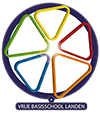 Grootveldstraat 2, 3400 LandenBovenpoortstraat 48, 3400 LandenSint-Norbertusstraat 15, 3400 LandenJonker-Janlaan 1, 3404 LandenAlgemeen nummer:011/88.23.21